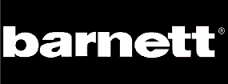 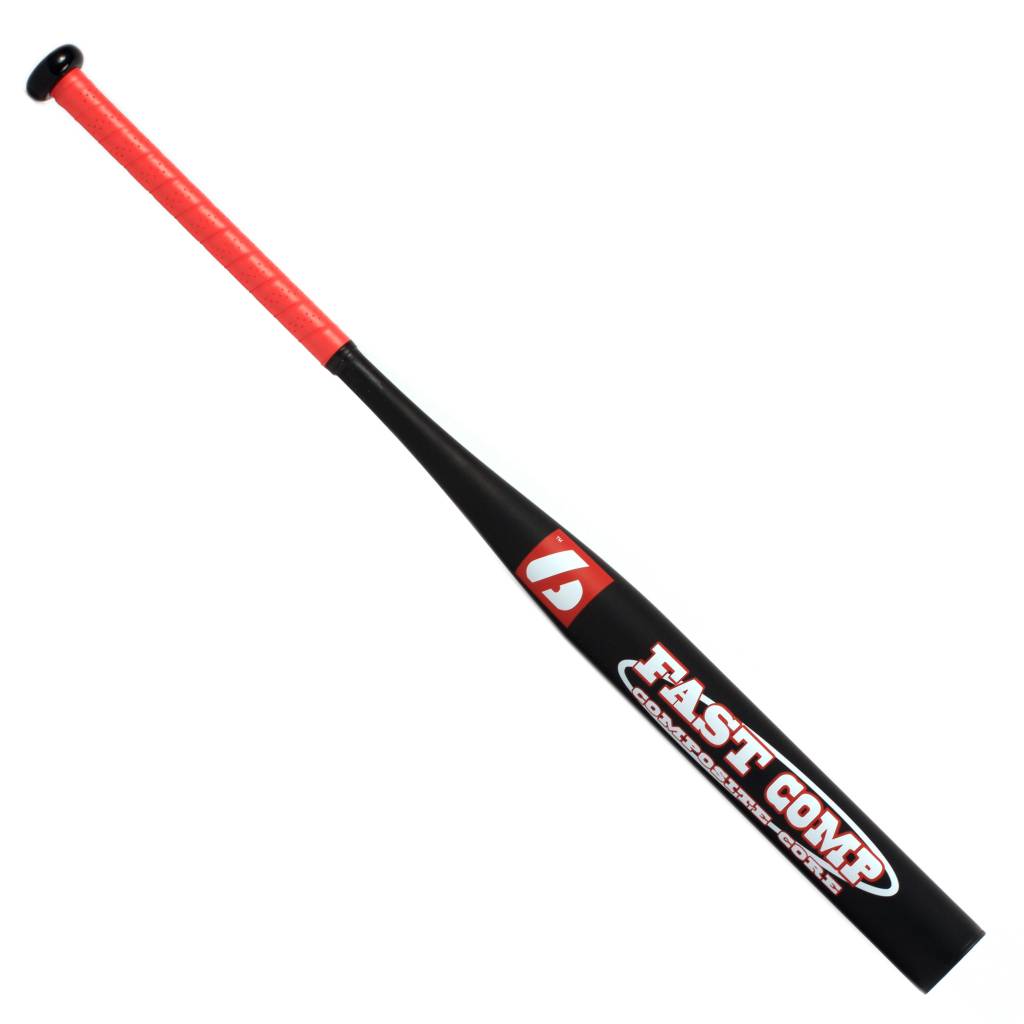 BATTE SOFTBALLFAST-COMP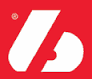 